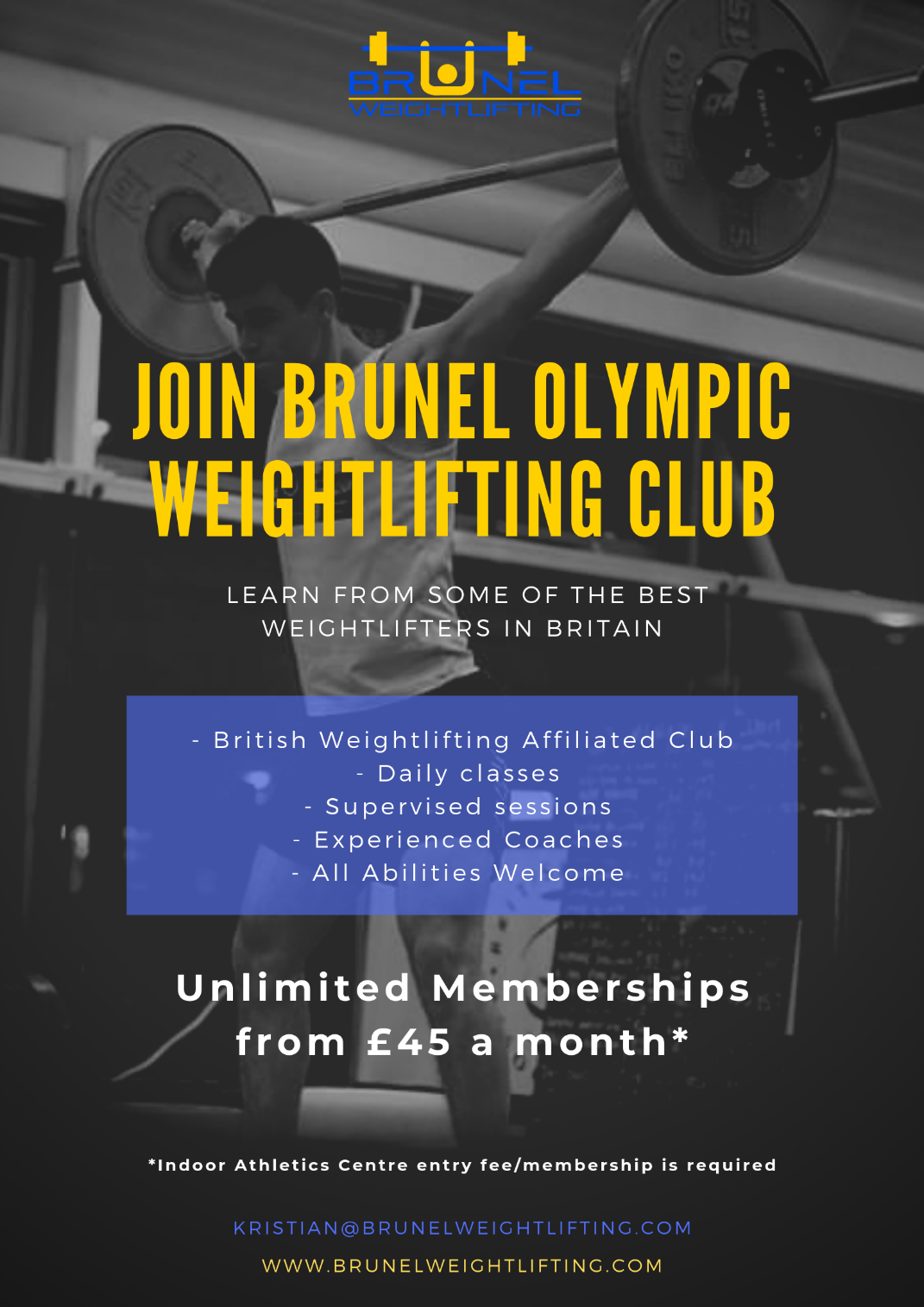 All memberships include:  Exclusive Trainheroic online program app, unlimited classes (with coaching) and coaching at competitions (where the team go). MondayTuesdayWednesdayThursdayFridaySaturday Sunday5-6.30pm Student Weightlifting Class(Free for Students with IAC Membership)
Coach: Shafiq Malik & Kristian McPhee10-11.30am Weightlifting Club Supervised training (open to all) (must have weightlifting club membership)
Coach: Kristian McPhee1.30-3pm Beginner Student Weightlifting Class(Free for Students) – No IAC membership required
Coach: Kian Panjavi & Kristian McPhee10-11.30am Weightlifting Club Supervised training (open to all) (must have weightlifting club membership)Coach: Kristian McPhee12-12:45pm CrossFitFor staff & students(Must pay IAC entry/membership AND Weightlifting Club Membership)Coach: Eleonora Calio2-3.30pm Weightlifting Class (all abilities) 
(Must pay IAC entry/membership AND Weightlifting Club Membership)
Coach: Mike Pearman & Kristian McPhee6.30-8pm Supervised Training (all abilities) 
(Must pay IAC entry/membership AND Weightlifting Club Membership)Coach: Kristian McPhee5-7pm Elite Squad(Invite only + must have weightlifting club membership)Coach: Mike Pearman3pm-4.30 Student Intermediate Weightlifting Class(Free for Students with IAC Membership)Coach: Kian Panjavi & Kristian McPhee5-7pm Elite Squad(Invite only + must have weightlifting club membership)
Coach: Ben Param5-6.30 pm Student Weightlifting Class(Free for Students with IAC Membership)
Coach: Ben Param & Omar Keshta7-8.30pm Supervised training (Must pay IAC entry/membership AND Weightlifting Club Membership)Coach: Shafiq Malik7-8pm CrossFitFor staff & students(Must pay IAC entry/membership AND Weightlifting Club MembershipCoach: Eleonora Calio7-8.30pm Beginners Class/Course (Must pay IAC entry/membership AND Weightlifting Club Membership)Coach: Sophie Bellamy7-8.30pm Big Friday Open Training (Unsupervised)Orange = Student Club| Blue = Weightlifting Public Club | Green = CrossFit ATTENDEES MUST SIGN UP VIA SCHEDULING APP FOUND VIA brunelweightlifting.com Training outside of these times only requires IAC membership unless the area is also booked (e.g. externally)Orange = Student Club| Blue = Weightlifting Public Club | Green = CrossFit ATTENDEES MUST SIGN UP VIA SCHEDULING APP FOUND VIA brunelweightlifting.com Training outside of these times only requires IAC membership unless the area is also booked (e.g. externally)Orange = Student Club| Blue = Weightlifting Public Club | Green = CrossFit ATTENDEES MUST SIGN UP VIA SCHEDULING APP FOUND VIA brunelweightlifting.com Training outside of these times only requires IAC membership unless the area is also booked (e.g. externally)Orange = Student Club| Blue = Weightlifting Public Club | Green = CrossFit ATTENDEES MUST SIGN UP VIA SCHEDULING APP FOUND VIA brunelweightlifting.com Training outside of these times only requires IAC membership unless the area is also booked (e.g. externally)Orange = Student Club| Blue = Weightlifting Public Club | Green = CrossFit ATTENDEES MUST SIGN UP VIA SCHEDULING APP FOUND VIA brunelweightlifting.com Training outside of these times only requires IAC membership unless the area is also booked (e.g. externally)Orange = Student Club| Blue = Weightlifting Public Club | Green = CrossFit ATTENDEES MUST SIGN UP VIA SCHEDULING APP FOUND VIA brunelweightlifting.com Training outside of these times only requires IAC membership unless the area is also booked (e.g. externally)Orange = Student Club| Blue = Weightlifting Public Club | Green = CrossFit ATTENDEES MUST SIGN UP VIA SCHEDULING APP FOUND VIA brunelweightlifting.com Training outside of these times only requires IAC membership unless the area is also booked (e.g. externally)Membership Type
Standard (Open to all)Student National LevelNational Level (Qualified for English/British Seniors or relevant age group (excluding masters and student championships)Student (this membership not required for the 3 dedicated student sessions)-Monthly £23.50- 6 Months £21.50- 12 Months £18.00Monthly £156 Months £13.5012 Months £12.50Yearly £90Monthly - £10Public-Monthly £60- 6 Months £49- 12 Months £45Yearly £90Monthly - £10Under 23-Monthly  £47.50- 6 Months £40- 12 Months £37.50Yearly £90Monthly - £10Under 18-Monthly £30- 6 Months £25- 12 Months £20Yearly £90Monthly - £10